COMPAGNIE MAGUY MARIN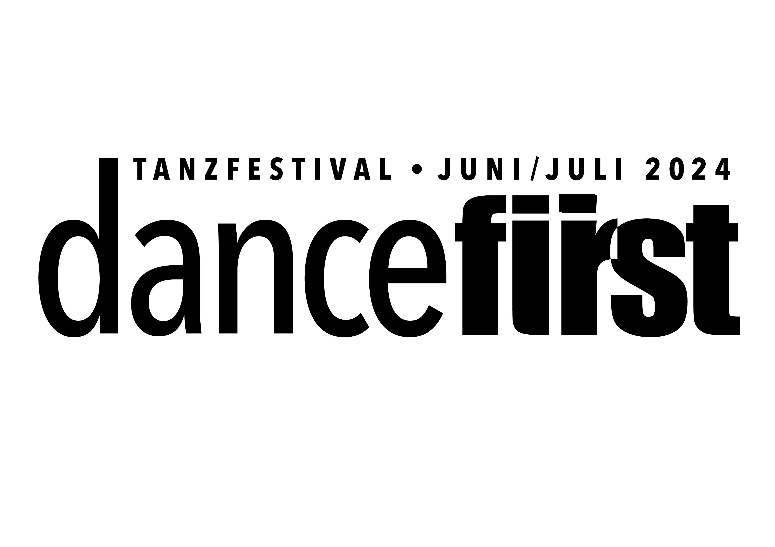 MAY BDienstag, 04.06.2024, 20:00 Uhr, Stadtsaal, Veranstaltungsforum FürstenfeldChoreografie: Maguy MarinMaguy Marin ist die Grande Dame des französischen Tanztheaters. Ihr 1981 uraufgeführtes Stück MAY B ist ein Meilenstein der Tanzmoderne und begründete deren Weltruhm. Eine „Offenbarung“, jubelt die Financial Times, die unzählige Menschen in aller Welt bis heute berührt und nun auch unsere Festival-Besucher erleben dürfen.So dringlich, rätselhaft und versteckt liebevoll wie Samuel Beckett hat sich kein anderer Dichter mit existentiellen Fragen des Menschseins beschäftigt. Maguy Marin hat dessen Universum kongenial in Tanz übersetzt: Zu Beginn stolpern staubige Menschengestalten in langen, schlabbrigen Nachtgewändern aus dem Dunkel in die Welt. Bewegt von einem rhythmischen Stöhnen und treibender Marschmusik werden sie zu einer Gruppe, die im Gleichschritt wundersame Reihen und Kreise bildet, mit ungelenken, kindlichen Gebärden die Gemeinschaft beschwört, bevor die Einzelwesen in sanften oder derben Begegnungen ihre Eigenarten entdecken. Hin und her gerissen zwischen Scham und Wollust erspüren sie ihr Geschlecht. Ein zarter Kuss wechselt mit einer schallenden Ohrfeige, aus Mitgefühl wird höhnisches Lachen, auf Drohgebärden folgen Ängste und Schuldgefühle, auf hitzige Zankereien freundschaftliche Versöhnungen, auf Freuden folgen Enttäuschungen und fragende Blicke nach dem, was die Zukunft bringt. Immer wieder Trost in der Gruppe suchend, offenbaren die skurrilen Gestalten mit kleinen vielsagenden Gesten viele Lebens- Facetten, bis sie individuellere Züge annehmen und sich mit Koffern auf eine endlose Reise ins Nirgendwo begeben, die mal humorvoll, mal berührend von den Sehnsüchten, dem Bedürfnis nach Schutz und der Angst vor Veränderung erzählt. Wenn die Figuren in unglaublich einfallsreichen Wiederholungsschleifen immer wieder im Dunkel verschwinden und auftauchen, wird das Warten auf Liebe und Glück zu einer ebenso tragikomischen wie hoffnungsvollen Parabel auf das Leben.„May B spielt in einer eigenen Liga. Das Stück ist eine Orgie des organisierten Chaos, das überwältigend choreografiert ist und Tanz von höchster Qualität präsentiert.“ (theatrereview) www.dancefirst.dePressekontaktVeranstaltungsforum FürstenfeldZoryana WaldmüllerTel. 08141 / 6665-120
Email: zoryana.waldmueller@fuerstenfeld.dePressematerialText- und Bildmaterial zur Veröffentlichung finden Sie unter: https://www.fuerstenfeld.de/presse_de 